PŘIHLÁŠKAMistrovství České Republiky – KJ BrnoZKO Stříbro 14. 9. 2019PSOVOD:PES:Kategorie:  mládež ZPU-1 (stopa / hlídání předmětu)*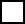  dospělí ZPU-S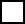 Poznámky:…………………………………………………………………………………………………………………………………………………………………………__________Platbu zašlete na účet 273200235/0300, výše částky dle uzávěrky a zvolené kategorie. Variabilní symbol: vaše telefonní čísloO přijetí budete informováni emailem!*Nevhodné škrtněteJméno a příjmeníDatum narozeníOrganizace/klubČíslo legitimaceTelefonEmailJménoNázev CHSPlemenoDatum narozeníPohlaví   Fena            Pes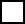 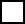 Číslo zápisuČíslo tetování nebo čipu